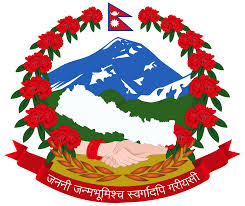 झिमरुक गाउँपालिकाआर्थिक ऐन, २०७४झिमरुक गाउँपालिकाझिमरुक गाउँपालिकाको आर्थिक ऐनझिमरुक गाउँपालिकाको अर्थ सम्बन्धी प्रस्ताबलाई कार्यान्वयन गर्न बनेको ऐन							सभाले स्वीकृत गरेको मितिः २०७४÷०४÷24						                    प्रमाणिकरण मितिः २०७४÷०४÷24प्रस्तावनाः झिमरुक गाउँपालिकाको आर्थिक वर्ष 2074/075 को अर्थ सम्बन्धी प्रस्तावलाई कार्यान्वयन गर्नको निमित्त स्थानीय कर तथा शुल्क संकलन गर्ने, छुट दिने तथा आय संकलनको प्रशासनिक व्यवस्था गर्न वाञ्छनीय भएकोले, नेपालको संविधानको धारा 2२8 को उपधारा (2) बमोजिम झिमरुक गाउँ सभाले यो ऐन बनाएको छ । संक्षिप्त नाम र प्रारम्भः (1) यस ऐनको नाम “आर्थिक ऐन, 2074” रहेको छ ।	(2) यो ऐन 2074 साल श्रावण २४ गतेदेखि झिमरुक गाउँपालिका क्षेत्रमा लागू हुनेछ ।यस अघि आर्थिक वर्ष 2074/075 झिमरुक गाउँपालिकाबाट संकलन गरिएको कर, शुल्क लगायतका दस्तुर यसै ऐन बमोजिम भए गरेको मानिनेछ ।   सम्पति करः गाउँपालिका क्षेत्रभित्र एकिकृत सम्पति कर विस्तृत अध्ययन गरे पश्‍चात लगाइने छ । गाउँपालिका क्षेत्रभित्र अनुसूचि (1) बमोजिम घरजग्गा कर लगाइने र असूल उपर गरिनेछ ।भूमि कर (मालपोत): गाउँपालिका क्षेत्रभित्र अनुसूचि (2) बमोजिम भूमि कर (मालपोत) लगाइने र असूल उपर गरिनेछ । घर वहाल करः  गाउँपालिका क्षेत्रभित्र कुनै व्यक्ति वा संस्थाले भवन, घर, पसल, ग्यारेज, गोदाम, टहरा, छप्पर, जग्गा वा पोखरी पूरै आंशिक तवरले वहालमा दिएकोमा अनुसूचि (3) बमोजिम घर जग्गा वहाल कर लगाइने र असूल गरिनेछ । व्यवसाय करः गाउँपालिका/नगरपालिका क्षेत्रभित्र व्यापार, व्यवसाय वा सेवामा पूँजीगत लगानी र आर्थिक कारोवारका आधारमा अनुसूचि (4) बमोजिम व्यवसाय कर लगाइने र असूल उपर गरिनेछ ।जडिबुटी, कवाडी र जीवजन्तु करः  विस्तृत अध्ययन पश्‍चात गाउँपालिकाका क्षेत्रभित्र कुनै व्यक्ति वा संस्थाले ऊन, खोटो, जडिबुटी, वनकस, कवाडी माल र प्रचलित कानूनले निषेध गरिएको जीवजन्तु वाहेकका अन्य मृत वा मारिएका जीवजन्तुको हाड, सिङ, प्वाँख, छाला जस्ता बस्तुको व्यवसायिक कारोवार गरेवापत कर लगाइने र असूल उपर गरिनेछ ।सवारी साधन करः गाउँपालिका क्षेत्रभित्र दर्ता भएका सवारी साधनमा अनुसूचि (५) बमोजिम सवारी साधन कर लगाइने र असुल उपर गरिनेछ ।तर, प्रदेश कानुन स्वीकृत भई सो कानुनमा अन्यथा व्यवस्था भएको अवस्थामा सोहि बमोजिम हुनेछ ।विज्ञापन करः गाउँपालिकाका क्षेत्रभित्र हुने विज्ञापनमा अनुसूचि (६) बमोजिम विज्ञापन कर लगाइने र असूल उपर गरिनेछ । ।तर, प्रदेश कानुन स्वीकृत भई सो कानुनमा अन्यथा व्यवस्था भएको अवस्थामा सोहि बमोजिम हुनेछ ।मनोरन्जन करः गाउँपालिकाका क्षेत्रभित्र हुने मनोरन्जन व्यवसाय सेवामा अनुसूचि (७) बमोजिम व्यवसाय कर लगाइने र असुल उपर गरिनेछ । ।तर, प्रदेश कानुन स्वीकृत भई सो कानुनमा अन्यथा व्यवस्था भएको अवस्थामा सोहि बमोजिम हुनेछ ।बहाल बिटौरी शुल्कः गाउँपालिका/नगरपालिका क्षेत्रभित्र आफुले निर्माण, रेखदेख वा संचालन गरेका अनुसूचि (८) मा उल्लेख भए अनुसार हाट बजार वा पसलमा सोही अनुसूचिमा भएको व्यस्था अनुसार बहाल बिटौरी शुल्क लगाइने र असूल उपर गरिनेछ ।पार्किङ शुल्कः गाउँपालिका क्षेत्रभित्र कुनै सवारी साधनलाई पार्किङ सुविधा उपलब्ध गराए वापत अनुसूचि (९) बमोजिम पार्किङ शुल्क लगाइने र असूल उपर गरिनेछ।ट्रेकिङ्ग, कोयोकिड, क्यानोइङ्ग, बन्जी जम्पिङ्ग, जिपफ्लायर र र्‍याफ्टीङ्ग शुल्कः  गाउँपालिकाले पूर्वाधारको विकास तथा विस्तृत अध्ययन गरे पछि आफ्नो क्षेत्रभित्र ट्रेकिङ्ग, कायोकिड, क्यानोइङ्ग, बन्जी जम्पिङ्ग, जिपफ्लायर र र्‍याफ्टीङ्ग सेवा वा व्यवसाय संचालन गरे बापत शुल्क लगाइने र असूल उपर गरिनेछ ।सेवा शुल्क, दस्तुरः गाउँपालिका/नगरपालिकाले निर्माण, संचालन वा व्यवस्थापन गरेका अनूसूचि 10 मा उल्लिखित स्थानीय पूर्वाधार र उपलब्ध गराइएको सेवामा सेवाग्राहीबाट सोही अनुसूचिमा व्यवस्था भए अनुसार शुल्क लगाइने र असूल उपर गरिनेछ ।पर्यटन शुल्कः गाउँपालिकाले आफ्नो क्षेत्रभित्र प्रवेश गर्ने पर्यटकहरुवाट अनुसूची (११) मा उल्लिखित दरमा पर्यटन शुल्क लगाईने र असुल उपर गरिनेछ ।तर, प्रदेश कानुन स्वीकृत भई सो कानुनमा अन्यथा व्यवस्था भएको अवस्थामा सोहि बमोजिम हुनेछ ।कर छुटः यस ऐन बमोजिम कर तिर्ने दायित्व भएका व्यक्ति वा संस्थाहरुलाई कुनै पनि किसिमको कर छुट दिईने छैन । दण्ड जरिवाना: यस ऐन बमोजिम समयमा कर, शुल्क तथा दस्तुर समयमा नबुझाउने पक्षलाई ५ प्रतिशत जरिवाना लाग्नेछ । कर तथा शुल्क संकलन सम्बन्धि कार्यविधिः यो ऐनमा भएको व्यवस्था अनुसार कर तथा शुल्क संकलन सम्बन्धि कार्यविधि अनुसूची (१२) मा व्यवस्था भए बमोजिम हुने छ ।दण्ड, जरिवाना तथा कर तथा शुल्क संकलन सम्बन्धी कार्यविधि गाउँपालिकाले तयार गर्न सक्नेछ । अनुसूची - १(ऐनको दफा २ सँग सम्बन्धित)घर करअनुसूची - ३(ऐनको दफा ४ सँग सम्बन्धित)घर बहाल कर अनुसूची - ४(ऐनको दफा ५ सँग सम्बन्धित)व्यवसाय करअनुसूची - ५(ऐनको दफा ७ सँग सम्बन्धित)सवारी करअनुसूची - ६(ऐनको दफा ८ सँग सम्बन्धित)विज्ञापन करअनुसूची - ७(ऐनको दफा ९ सँग सम्बन्धित)मनोरञ्जन करअनुसूची - ८(ऐनको दफा 10 सँग सम्बन्धित)axfn lj6f}/L शुल्कअनुसूची - ९(ऐनको दफा 1१ सँग सम्बन्धित)kfls{Ë z'Nsअनुसूची - १०(ऐनको दफा 1३ सँग सम्बन्धित);]jf z'Ns, b:t'/अनुसूची - ११(ऐनको दफा 1४ सँग सम्बन्धित)ko{6g z'Ns अनुसूची - १२(ऐनको दफा 1६ सँग सम्बन्धित)lemd?s ufpFkflnsfnfO{ a'emfpg' kg]{ s/, z'Ns, b:t'/x?sf] ljj/0f tflnsfMसि. न.विवरणकर रकम (बार्षिक) रु.कैफियत१.खरको छानाको घरनिMशुल्क२.ढुङ्गा/टिन/टायल को घर100.00३.ढलान/ पक्की घर500.00अनुसूची - २(ऐनको दफा ३ सँग सम्बन्धित)भूमि कर/मालपोत करक्र.सं.विवरणकरको दरकैफियत१भवनभाडाको १०%२घरभाडाको १०%३पसलभाडाको १०%४ग्यारेजभाडाको १०%५जग्गाभाडाको १०%६गोदामभाडाको १०%७टहरा, छप्परभाडाको १०%८पोखरीभाडाको १०%क्र.सं.विवरणविवरणवार्षिक कर रु.कैफियत१.मदिरा पसलवितरक10000.00१.मदिरा पसलथोक5000.00१.मदिरा पसलखुद्रा2000.002.चुरोट बिडी सुर्ती जन्यवितरक2000.002.चुरोट बिडी सुर्ती जन्यथोक1500.003.हल्का पेय पदार्थवितरक2000.003.हल्का पेय पदार्थथोक1500.004.सुनचाँदी पसलखुद्रा पसल र मर्मत2000.004.सुनचाँदी पसलखुद्रा पसल र मर्मत2000.005.औषधी पसलथोक15000.005.औषधी पसलखुद्रा 2500.006.माछामासु  बिक्री पसल2000.007.आयुर्वेदिक औषधी पसल700.008.एग्रोभेट पसलथोक5000.008.एग्रोभेट पसलखुद्रा1000.009.स्टेशनरी तथा पुस्तक पसलथोक5000.009.स्टेशनरी तथा पुस्तक पसलखुद्रा2000.0010.छपाइ तथा प्रकाशनअफसेट प्रेस5000.0010.छपाइ तथा प्रकाशनसाधारण प्रेस2500.0011.कस्मेटिक पसल1000.0012.मोटर पार्ट्स/मर्मतथोक5000.0012.मोटर पार्ट्स/मर्मतखुद्रा1000.0013.प्लाइ तथा ग्लासथोक8000.0013.प्लाइ तथा ग्लासखुद्रा1000.0014.कपडा/फेन्सी/जुत्ताचप्पल/ब्याग पसलथोक7000.0014.कपडा/फेन्सी/जुत्ताचप्पल/ब्याग पसलखुद्रा1000.0015.इलेक्ट्रोनिक पसल (मोबाइल, घडी, क्याल्कुलेटर अडियो, भिडियो, आदि)थोक5000.0015.इलेक्ट्रोनिक पसल (मोबाइल, घडी, क्याल्कुलेटर अडियो, भिडियो, आदि)थोक5000.0015.इलेक्ट्रोनिक पसल (मोबाइल, घडी, क्याल्कुलेटर अडियो, भिडियो, आदि)खुद्रा1000.0016.हार्डवेयर/ मेसिनरी/स्यानिटरी/मार्बल पसलथोक20000.0016.हार्डवेयर/ मेसिनरी/स्यानिटरी/मार्बल पसलखुद्रा10000.0016.हार्डवेयर/ मेसिनरी/स्यानिटरी/मार्बल पसलग्यास सिलिन्डर सब डिलर1500.0016.हार्डवेयर/ मेसिनरी/स्यानिटरी/मार्बल पसलमट्टितेल मात्र बिक्री2000.0017.पेट्रोलियम पदार्थग्यास सिलिन्डर सब डिलर1500.0017.पेट्रोलियम पदार्थमट्टितेल मात्र बिक्री2000.0018.स्टिल आलमुनियम पसलथोक2000.0018.स्टिल आलमुनियम पसलखुद्रा1000.0019.फर्निचरखुद्रा2000.0019.फर्निचरखुद्रा2000.00२0.इटा, ढुङ्गा तथा गिट्टी बालुवा बिक्री वितरण गर्ने1500.0021.कपडा सिलाइ कटाइटेलरिङ आधुनिक1000.0021.कपडा सिलाइ कटाइहाते मेसिन500.0022.क्यारेम बोर्ड200.0023.पशु आहार बिक्री केन्द्र1000.0024.फलफूल/तरकारी पसल1000.0024.फलफूल/तरकारी पसल1000.0025.उपहार/ गिफ्ट/ खेलौना पसल1000.0025.उपहार/ गिफ्ट/ खेलौना पसल1000.0026.भाँडा पसल (स्टील, प्लास्टिक,आल्मुनियम सबैथरी)2000.0026.भाँडा पसल (स्टील, प्लास्टिक,आल्मुनियम सबैथरी)2000.0027.विशेषज्ञ परामर्श तथा अन्य व्यावसायी सेवाचिकित्सक5000.0027.विशेषज्ञ परामर्श तथा अन्य व्यावसायी सेवाकन्सल्टेन्ट सेवा(इन्जिनियरिङ्ग)5000.0027.विशेषज्ञ परामर्श तथा अन्य व्यावसायी सेवाकानुन व्यावसायी ल फर्म5000.0027.विशेषज्ञ परामर्श तथा अन्य व्यावसायी सेवालेखापरीक्षण व्यावसायी5000.0027.विशेषज्ञ परामर्श तथा अन्य व्यावसायी सेवादन्त चिकित्सक3000.0027.विशेषज्ञ परामर्श तथा अन्य व्यावसायी सेवाअनुसन्धानकर्ता परामर्शदाता2500.0027.विशेषज्ञ परामर्श तथा अन्य व्यावसायी सेवापशु चिकित्सक 1500.0027.विशेषज्ञ परामर्श तथा अन्य व्यावसायी सेवारोजगार सेवा2000.0028.ढुवानी  तथा ट्रान्सपोर्ट 2500.0029.पेन्टर/ साइनबोर्ड लेख्ने500.0030.खोटो व्यवसायी20000.0031.जग्गा व्यवसायी50000.0032.निर्माण व्यवसायी7000.0033.यस वर्गीकरणमा नपरेका व्यवसायको हकमा500.00उत्पादनमूलक उद्योगउत्पादनमूलक उद्योग34.ग्रील उद्योग2500.0035.जुत्ता उद्योग500.0036.घरेलु कुटिर उद्योग(अगरबत्ती, मैनबत्ती, टीकी, अचार तथा अन्य कुटिर)100.0037.कपडा तथा गार्मेन्ट सिरक डस्ना उद्योग 1000.0038.कुटानी  पेलानी/ मिल/ मसला1000.0039.डेरी उद्योग/ व्यवसाय500.0040.उपभोग्य वस्तु उत्पादन उद्योगकुकिज / नुडल्स/दालमोठ/ पाउरोटी चाउमीन/ पापड चिप्स 500.0040.उपभोग्य वस्तु उत्पादन उद्योग41.वनजन्य उद्योगकाठ बिक्री डिपो10000.0041.वनजन्य उद्योगकाठ बिक्री डिपो10000.0042.क्रसर/कन्क्रीट/इटा भट्टा उद्योग5000.0043.ढाकाटोपी /पस्मिना उद्योग300.0044.होटल लज रेष्टुरेन्टहोटल र लज3000.0044.होटल लज रेष्टुरेन्टभोजनालय1000.0044.होटल लज रेष्टुरेन्टमिठाई पसल700.0044.होटल लज रेष्टुरेन्टपार्टी प्यालेस3500.0044.होटल लज रेष्टुरेन्टरेष्टुरेन्ट-बार5000.0044.होटल लज रेष्टुरेन्टचिया र खाजा पसल500.0044.होटल लज रेष्टुरेन्टसाना, खाजा-नास्ता पसल (मदिरासहित)1200.0054.टेन्ट हाउस3000.00सेवा उद्योगसेवा उद्योग55.सञ्चारएफ.एम. प्रसारण2000.0055.सञ्चारकेवुल च्यानल प्रसारण1000.0055.सञ्चारपत्रपत्रिका प्रकाशन सेवा500.0055.सञ्चारफोटोकपी, पी.सि.ओ साइबर तथा क्याफे500.0055.सञ्चारकुरियर सेवा1000.0055.सञ्चारकलर ल्याब/ फोटोस्टुडियो1000.0056.वित्तीयवाणिज्य बैंक प्रति शाखा४0000.0056.वित्तीयविकास वैंक प्रति शाखा30000.0056.वित्तीयफाइनान्स कम्पनी शाखा कार्यालय20000.0056.वित्तीयलघु वित्त 15000.0056.वित्तीयलघु वित्त 15000.0056.वित्तीयमनी ट्रान्सफर5000.0056.वित्तीयवित्तीय/ वचत/ऋण सहकारी संस्था10000.00उपभोत्ता/कृषि/महिला सहकारी1000.0057.स्वास्थ्य सेवा व्यवसायनिजी अस्पताल तथा नर्सिङ्ग होम10000.0057.स्वास्थ्य सेवा व्यवसायक्लिनिक तथा ल्याब5000.0057.स्वास्थ्य सेवा व्यवसायचस्मा पसल1000.0058.शिक्षा सेवा निजीमावि20000.0058.शिक्षा सेवा निजी58.शिक्षा सेवा निजीआधारभूत2500.0058.शिक्षा सेवा निजीछात्रावास1500.0058.शिक्षा सेवा निजीमन्टेश्वरी1500.0058.शिक्षा सेवा निजीमन्टेश्वरी1500.0058.शिक्षा सेवा निजीट्युशन सेन्टर1500.0058.शिक्षा सेवा निजीकम्प्युटर / नृत्यकला सिकाइ केन्द1000.0058.शिक्षा सेवा निजीतालीम तथा अनुसन्धान केन्द्र1000.0059.मर्मत सम्भार टायर-ट्युव मर्मत, रिसोलिङ्ग,हावा भर्ने 500.0059.मर्मत सम्भार इन्जिन मर्मत 500.0059.मर्मत सम्भार डेन्टिङ्ग पेन्टिङ्ग500.0059.मर्मत सम्भार टि.भी, फ्रिज, मोटर, पङ्खा, रेडियो, घडी जेनेरेटर, कम्प्युटर, मोबाइल (इलेक्ट्रोनिक)1000.0059.मर्मत सम्भार मोटरसाइकल मर्मत1000.0059.मर्मत सम्भार बस, ट्याक्सी लगायतका सवारी साधन मर्मत 2500.0059.मर्मत सम्भार अन्य विविध मर्मत500.0060.ड्राइ क्लिनिक, व्युटी पार्लर तथा सैलुन500.0061.फूल विरुवा पसल/ नर्सरी500.0062.गैर सरकारी संस्थाहरुराष्ट्रिय3000.0062.गैर सरकारी संस्थाहरुअन्तराष्ट्रिय20000.00क्र.सं.सवारी साधनको किसिमवार्षिक कर रु.कैफियत१मोटर साइकल५०.00२प्राइभेट कार जिप भ्यान२००.00३भाडा कार जीप भ्यान1500.00४ट्र्याकटर1500.00५मिनिबस बस ट्रक५००.00६हेभी  गाडी डोजर क्रेन3000.00क्र.सं.प्रकारवार्षिक कर रु.कफियत१डिजिटल डिस्प्ले1000.00२पर्खाल बार भित्ता आदिमा पोतिएको प्रतिवर्ग फुट10.003पोल व्यानर१००.00८साइनबोर्ड प्रति वर्ग फूट२००.00क्र.सं.विवरणबार्षिक कर  रु.कैफियत१जादु सर्कस प्रति पटक200.00२नाटक प्रति पटक200.00३दोहोरी साँझ वार्षिक20000.00४मेला महोत्सब5000.00क्र.सं.विवरणविवरणकर  रु.कैफियत१.हाटबजारप्रति स्टल/ बार्षिक1000.00भइसकेपछि २.पसलप्रति पसल/बार्षिक1000.00 भइसकेपछि३.हल भाडाप्रति दिन1२00.00४.कुर्सीप्रतिदिन5.00क्र.सं.सवारी किसिमप्रति दिन शुल्क रु.कैफियत१मोटर साइकल10.00 पार्किङ्गस्थल व्यवस्थापन पछी२कार20.00 पार्किङ्गस्थल व्यवस्थापन पछी३बस ट्रक50.00 पार्किङ्गस्थल व्यवस्थापन पछी४ट्रयाक्टर40.00 पार्किङ्गस्थल व्यवस्थापन पछीक्र.सं.विवरणविवरणशुल्क, दस्तुर  रुकैफियत१.घरजग्गा नामसारी सिफारीसघरजग्गा नामसारी सिफारीस300.00२.घर कायम सिफारीसपक्की घर 200.00२.घर कायम सिफारीसकच्ची घर 100.003.सरजमिन सिफारीस दस्तुर200.004.छात्रवृति  सिफारीस50.005.विपन्न/असहाय विद्यार्थी छात्रवृति सिफारीसनिःशुल्क6.अपाङ्गता भएको सिफारीसनिःशुल्क८.अस्थाइ बसोबास सिफारीस100.00९.स्थायी बसोबास सिफारीस200.00१०.नागरिकता  सिफारीसवंशज200.00१०.नागरिकता  सिफारीसअंगिकृत1000.00११.विद्युत जडान सिफारीस100.00१२.धारा जडान सिफारीस100.00१३.जीवित रहेको सिफारीस200.00१४.दुबै नाम गरेको व्यक्ति एकै हो भन्ने वा फरक जन्ममिति संशोधन सिफारीस200.00१५.व्यवसाय बन्द सिफारीस100.00१६.व्यवसाय सञ्चालन नभएको सिफारीस200.00१७.व्यापार व्यवसाय नभएको सिफारीस100.00१८.कोर्ट फी मिनाहा सिफारीसनिशुल्क१९.नाबालक परिचयपत्र सिफारीस200.00२०.चौपाया सम्बन्धी सिफारीस100.00२१.व्यवसाय दर्ता सिफारीस500.00२२.उद्योग ठाउँसारी सिफारीस500.00२३.विद्यालय ठाउँसारी सिफारीस100.00२४.आन्तरिक बसाइसराइ सिफारीस100.00२५.विद्यालय सञ्चालन स्वीकृत कक्षा वृद्दि/  सिफारीस100.00२६.व्यक्तिगत विवरण सिफारिस/ नवीकरण सिफारीस500.00२७.जग्गा दर्ता सिफारीस200.00२८.संरक्षक सिफारीस व्यक्तिगत100.00२९.संरक्षक सिफारीस संस्थागत500.00३१.कोठा खोल्न कार्य रोहबरमा बस्ने  सिफारीस100.00३२.स्वास्थ्य उपचारको सिफारीसनिशुल्क उपचारको लागिनिःशुल्क३२.स्वास्थ्य उपचारको सिफारीससशुल्क उपचारको लागि100.00३३.संस्था दर्ता सिफारीस500.00३४.जग्गा धनीपुर्जा हराएको सिफारीस200.00३५.जीवित सँगको नाता प्रमाणित100.00३६.मृतकसँगको नाता प्रमाणित200.00३७.आर्थिक अवस्था बलियो वा सम्पन्नता प्रमाणित500.00३८.आर्थिक अवस्था कमजोर वा विपन्नता प्रमाणित100.00३९.जग्गा मुल्याङ्कन सिफारीस/ प्रमाणितकूल मूल्याङ्कको ०.२%४०.चारकिल्ला प्रमाणित500.00४१.जन्ममिति प्रमाणित100.00४२.घर बाटो प्रमाणितबाटो  भएकोमा500.00४२.घर बाटो प्रमाणितबाटो नभएकोमा200.00४३.विवाह प्रमाणित500.00४४.कागज/ मञ्जुरिनामा प्रमाणित200.00४५.हकवाला वा हकदार प्रमाणित200.00४६.घर सम्पन्न सिफारीस/ प्रमाणितपक्की500.00४६.घर सम्पन्न सिफारीस/ प्रमाणितकच्ची200.00४७.अविवाहित प्रमाणित200.00४८.अपुताली सिफारिस200.00४९.अन्य सिफारीस वा प्रमाणित100.00५०.घर नक्सापास दस्तुरपक्की घर प्रति वर्ग फिट२.00५०.घर नक्सापास दस्तुरकच्ची घर50 पैसा५१.नक्सा पास निवेदन फाराम दस्तुर50.00५२.सरसफाइ शुल्कमासिक100.00५२.सरसफाइ शुल्कसरसफाइ कार्डको50.00नोट: सरसफाइ सम्बन्धी पुर्वाधार बनेपछि लाग्नेछ ।नोट: सरसफाइ सम्बन्धी पुर्वाधार बनेपछि लाग्नेछ ।नोट: सरसफाइ सम्बन्धी पुर्वाधार बनेपछि लाग्नेछ ।नोट: सरसफाइ सम्बन्धी पुर्वाधार बनेपछि लाग्नेछ ।माथि उल्लिखित सिफारीस वा प्रमाणितको प्रतिलिपी आवश्यक परेमा पनि सुरु तोकिएको दस्तुर पुन: लाग्नेछ । र उल्लिखित कागजात अंग्रेजी भाषामा आवश्यक परेमा रु. ५०० लाग्नेछ । माथि उल्लिखित सिफारीस र प्रमाणित बाहेक कुनै निर्णय वा फैसला आदिको नक्कल आवश्यक परेमा प्रतिपाना १० रुपैयाँ दस्तुर लाग्नेछ । माथि उल्लिखित सिफारीस वा प्रमाणितको प्रतिलिपी आवश्यक परेमा पनि सुरु तोकिएको दस्तुर पुन: लाग्नेछ । र उल्लिखित कागजात अंग्रेजी भाषामा आवश्यक परेमा रु. ५०० लाग्नेछ । माथि उल्लिखित सिफारीस र प्रमाणित बाहेक कुनै निर्णय वा फैसला आदिको नक्कल आवश्यक परेमा प्रतिपाना १० रुपैयाँ दस्तुर लाग्नेछ । माथि उल्लिखित सिफारीस वा प्रमाणितको प्रतिलिपी आवश्यक परेमा पनि सुरु तोकिएको दस्तुर पुन: लाग्नेछ । र उल्लिखित कागजात अंग्रेजी भाषामा आवश्यक परेमा रु. ५०० लाग्नेछ । माथि उल्लिखित सिफारीस र प्रमाणित बाहेक कुनै निर्णय वा फैसला आदिको नक्कल आवश्यक परेमा प्रतिपाना १० रुपैयाँ दस्तुर लाग्नेछ । माथि उल्लिखित सिफारीस वा प्रमाणितको प्रतिलिपी आवश्यक परेमा पनि सुरु तोकिएको दस्तुर पुन: लाग्नेछ । र उल्लिखित कागजात अंग्रेजी भाषामा आवश्यक परेमा रु. ५०० लाग्नेछ । माथि उल्लिखित सिफारीस र प्रमाणित बाहेक कुनै निर्णय वा फैसला आदिको नक्कल आवश्यक परेमा प्रतिपाना १० रुपैयाँ दस्तुर लाग्नेछ । माथि उल्लिखित सिफारीस वा प्रमाणितको प्रतिलिपी आवश्यक परेमा पनि सुरु तोकिएको दस्तुर पुन: लाग्नेछ । र उल्लिखित कागजात अंग्रेजी भाषामा आवश्यक परेमा रु. ५०० लाग्नेछ । माथि उल्लिखित सिफारीस र प्रमाणित बाहेक कुनै निर्णय वा फैसला आदिको नक्कल आवश्यक परेमा प्रतिपाना १० रुपैयाँ दस्तुर लाग्नेछ । दर्ता शुल्क५३.जन्म दर्ता३५ दिनभित्र भए निशुल्क अन्यथा100.00५४.मृत्य दर्ता३५ दिनभित्र भए निशुल्क अन्यथा100.00५५.बसाइसराइ जाने आउने दर्ता३५ दिनभित्र भए निशुल्क अन्यथा500.00५६.सम्बन्ध विच्छेद दर्ता३५ दिनभित्र भए निशुल्क अन्यथा100.00५७.विवाह दर्ता३५ दिनभित्र भए निशुल्क अन्यथा300.00५८.नया व्यवसाय दर्ता (चुक्ता पुँजीको आधारमा)१ लाख सम्मको200.00५८.नया व्यवसाय दर्ता (चुक्ता पुँजीको आधारमा)१ लाख देखि ५ लाखसम्मको500.00५८.नया व्यवसाय दर्ता (चुक्ता पुँजीको आधारमा)५ लाख देखि २० लाख सम्मको1000.00५८.नया व्यवसाय दर्ता (चुक्ता पुँजीको आधारमा)२० लाख देखि माथि5000.00५९.उजुरी दर्ता तथा मुद्दा दस्तुर200.00 अवस्था हेरी निशुल्क60.व्यवसाय नविकरण (चुक्ता पुँजीको आधारमा)१ लाख सम्मको100.0060.व्यवसाय नविकरण (चुक्ता पुँजीको आधारमा)१ लाख देखि ५ लाखसम्मको200.0060.व्यवसाय नविकरण (चुक्ता पुँजीको आधारमा)५ लाखदेखि २० लाख सम्मको300.0060.व्यवसाय नविकरण (चुक्ता पुँजीको आधारमा)२० लाखदेखि माथि1000.00क्र.सं.पर्यटक किसिमशुल्क अमिरिकी डलरमाकैफियत१.भारत२.00१.सार्क भित्रका (भारत बाहेक)१०.00२.एसिया भित्रका१५.00३.अन्य मुलुकका20.00क्र.सं.करको विवरणकस्ले  तिर्ने काँहा तिर्ने कति तिर्नेकहिले तिर्नेकैफियत१.घर जग्गा कर/ सम्पति करघर धनीलेगाउँ कार्यपालिकाको कार्यालय/वडा कार्यालयमानियमानुसारचैत्र मसान्त भित्र २.घर बहाल करघर धनीले वा सम्झौता अनुसारगाउँ कार्यपालिकाको कार्यालय/वडा कार्यालयमानियमानुसारजेठ मसान्त सम्म३.मालपोत करजग्गा धनीबाटगाउँ कार्यपालिकाको कार्यालय/वडा कार्यालयमानियमानुसारचैत्र मसान्त सम्म४व्यवसाय करव्यवसायीबाटगाउँ कार्यपालिकाको कार्यालय/वडा कार्यालयमानियमानुसारजेठ मसान्त सम्म५सवारी करसवारी धनीलेगाउँ कार्यपालिकाको कार्यालय/वडा कार्यालयमानियमानुसारदर्ता /नविकरण गर्दा६मनोरञ्जन करसेवा प्रदायकलेगाउँ कार्यपालिकाको कार्यालय/वडा कार्यालयमानियमानुसारजेठ मसान्त सम्म/ सोही दिन७वहाल बिटौरी करसम्बन्धितलेगाउँ कार्यपालिकाको कार्यालय/वडा कार्यालयमानियमानुसारअसोज मसान्त सम्म/ सोही दिन८विज्ञापन करसम्बन्धितलेगाउँ कार्यपालिकाको कार्यालय/वडा कार्यालयमानियमानुसारविज्ञापन राख्नु पूर्व९सेवा शुल्क सम्बन्धी दस्तुरहरुसेवा प्राप्त गर्नेलेसेवा प्राप्‍त गर्ने कार्यालयहरुमानियमानुसारसेवा प्राप्‍त गर्दा१०पर्यटन करपर्यटकलेगाँउ कार्यपालिकाको कार्यालयमानियमानुसारप्रवेश गर्दा११पार्किङ शुल्कपार्किङ गर्नेलेगाउँ कार्यपालिकाको कार्यालय/वडा कार्यालयमानियमानुसारपार्किङ हुँदा